The City School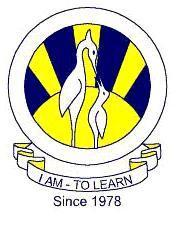 North Nazimabad Boys Campus Blog Worksheet First Term 2018English Grade 10th and 11Date: 15.11.18Sub+verb agreementExercise: Subject-Verb AgreementIn each of the following sentences, choose the correct verb form in parentheses. It may be helpful to first identify the subject.Each member of the orchestra (plays  play) two instruments.Neither board games nor sports (is are) of any interest to my electronics-obsessed children.One of the sides (seems seem) to enjoy mass support while the other (fights fight) a holding action of counter-information.The increasing use of technology in the workplace and the resulting impact on society (has have) been well-documented.Workers, forced to use computers and subjected to working in impersonal situations, (requires require) enhanced skills.Since the jobs once assigned to a female secretary (is are) now made redundant by computers, the position is disappearing from the work place.One of the messages (is are) to leave respect and dignity at home before coming to work.The disparity between costs and benefits (underlies underlie) the difficulty in arriving at an agreement.Uncertainty regarding the costs of abatement (is are) dwarfed by the controversy over quantifying the environmental cost of inaction.Both sides (seeks seek) to avoid the costs; neither side (quantifies quantify) the benefits.